Martfű Város Polgármesterétől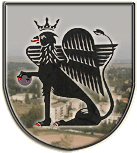 5435 Martfű, Szent István tér 1. Tel: 56/450-222; Fax: 56/450-853E-mail: titkarsag@ph.martfu.huElőterjesztésa Martfűi Városfejlesztési Nonprofit Kft. részére ideiglenes pénzeszközátadásraMartfű Város Önkormányzata Képviselő-testületének 2014. március 25. üléséreElőkészítette: Kontra Lajos pénzügyi irodavezetőVéleményező: Pénzügyi, Ügyrendi és Városfejlesztési BizottságDöntéshozatal: egyszerű többség Tárgyalás módja: nyilvános ülésTisztel Képviselő-testület!Martfű Város Önkormányzatának Képviselő-testülete döntött a 2013. június 27-én megtartott ülésén, hogy a hulladékgazdálkodási közfeladatokat a Martfűi Városfejlesztési Nonprofit Kft. látja el. A tárgyi feltételek biztosításához bruttó 38. 000. 000 Ft tőketartalékot, valamint egyéb költségeire 2.000.000 Ft működési előleget visszatérítendő támogatásként biztosított, 85/2013.(VI.27.) Ö. határozatában. A 186/2013.(X.31.) Ö. határozatban 4 000 000.-Ft visszatérítendő támogatást biztosított az önkormányzat. A hulladékgazdálkodási közszolgáltatás városunkban a megkötendő közszolgáltatási szerződés alapján 2014. április 1. napjával megkezdődik. Tekintettel arra, hogy az önkormányzat hulladékgazdálkodási közszolgáltatásáról szóló rendelete alapján a közszolgáltatási díj megfizetése természetes személyek esetén negyedéves, gazdálkodó szervezet esetében havi bontásban utólag kerül megfizetésre, így a Kft-nek a teljes körű bevétele leghamarabb júliusban realizálódik. A Kft szolgáltatási bevételeinek beszedéséig eltelt időtartamra, az egyéb bevételei (ÁFA) beérkezése megelőlegezésére, a fizetendő bér és járulékai, hulladék lerakási költségek megelőlegezésére további 15 millió Ft működési keretösszeg biztosítása szükséges előleg címen visszatérítendő támogatásként az általános tartalék terhére. A pénzigényt bemutatja a KFT ügyvezetője által elkészített feladat ütemezés és finanszírozás az előterjesztés 1. melléklete szerint.A támogatási összeg igényt a KFT. Felügyelő Bizottsága megvizsgálta és az előterjesztés 2. melléklete szerint jóváhagyta.Az Önkormányzat az alábbi határozati javaslat elfogadásával összesen 21 millió Ft működési előleget biztosított visszatérítendő támogatatásként a Martfűi Városfejlesztési Nonprofit Kft. részére.Tisztelt Képviselő-testület!Kérem, hogy az előterjesztést megtárgyalni és az alábbi határozati javaslatot elfogadni szíveskedjenek:Határozati javaslat:…./2014.(III.25.) Ö. határozata Martfűi Városfejlesztési Nonprofit Kft. részére ideiglenes pénzeszközátadásraMartfű Város Önkormányzatának Képviselő-testülete megtárgyalta, és döntött a Martfűi Városfejlesztési Nonprofit Kft. hulladékgazdálkodási ágazat működtetésére  visszatérítendő   15 millió Ft támogatás  biztosításról a határozat 1. és 2. melléklete alapján az általános tartalék terhére. A felhasználására a feladatok felmerülési ütemében kerül sor.Erről értesülnek:Jász-Nagykun-Szolnok Megyei Kormányhivatal – Szolnok -Martfűi Városfejlesztési Nonprofit Kft. - helyben, - Önkormányzati képviselők – helyben -Martfűi Polgármester Hivatal Pénzügyi és Adóügyi Iroda – helyben -Martfűi Polgármester Hivatal Városfejlesztési és Üzemeltetési Iroda- helyben -Irattár.Martfű, 2014. március 17.Dr. Kiss Editpolgármester Látta: Szász Éva	jegyző